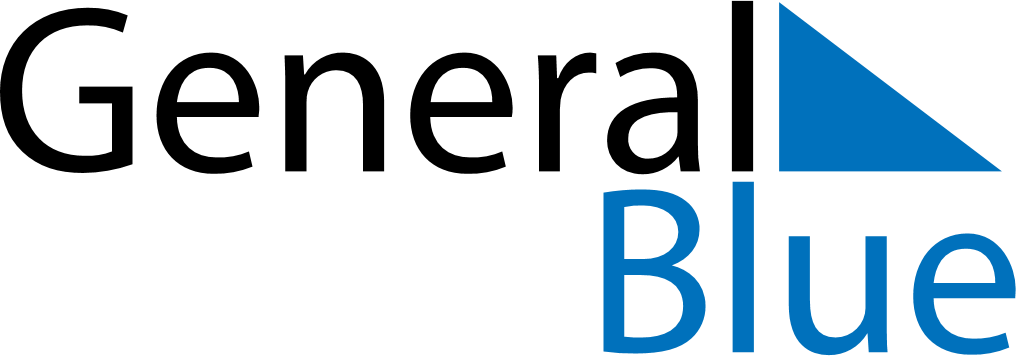 September 2025September 2025September 2025VietnamVietnamSUNMONTUEWEDTHUFRISAT123456National DayGhost Festival789101112131415161718192021222324252627282930